ЧЕРКАСЬКА ОБЛАСНА РАДАГОЛОВАР О З П О Р Я Д Ж Е Н Н Я15.03.2022                                                                                                 № 73-рПро проведення інвентаризації каси  Відповідно до статті 55 Закону України «Про місцеве самоврядування в Україні» та п.46 Положення про ведення касових операцій у національній валюті України, затвердженого постановою Правління Національного банку України від 27.12.2017 №148 зі змінами:постійно діючій інвентаризаційній комісії виконавчого апарату обласної ради провести інвентаризацію наявних грошових документів та бланків суворої звітності в касі установи, станом на 09.03.2022 року.Голова                                                                                          А.ПІДГОРНИЙ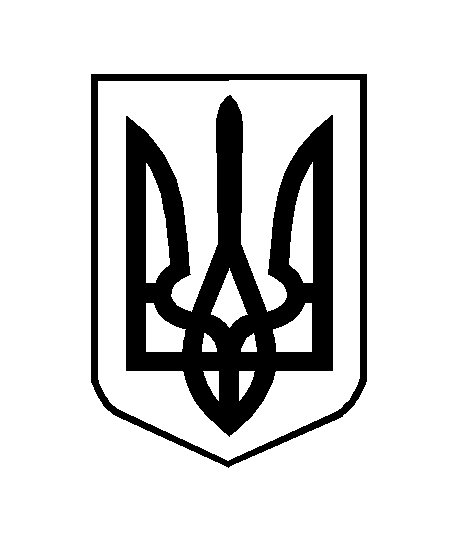 